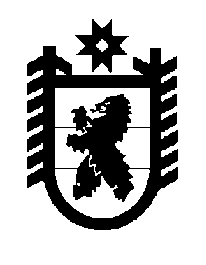 Российская Федерация Республика Карелия    ПРАВИТЕЛЬСТВО РЕСПУБЛИКИ КАРЕЛИЯПОСТАНОВЛЕНИЕот  9 февраля 2016 года № 40-Пг. Петрозаводск О внесении изменений в постановление Правительства 
Республики Карелия от 31 января 2012 года № 27-ППравительство Республики Карелия п о с т а н о в л я е т:Внести в постановление Правительства Республики Карелия 
от 31 января 2012 года № 27-П «Об осуществлении бюджетных инвестиций в объект капитального строительства» (Собрание законодательства Республики Карелия, 2012, № 1, ст. 86; 2013, № 5, ст. 801) следующие изменения:1) преамбулу изложить в следующей редакции:«В соответствии с Законом Республики Карелия от 18 декабря 
2014 года № 1851-ЗРК «О бюджете Республики Карелия на 2015 год и на плановый период 2016 и 2017 годов», постановлением Правительства Российской Федерации от 26 ноября 2013 года № 1071 «Об утверждении Правил принятия решений о заключении государственных контрактов на поставку товаров, выполнение работ, оказание услуг для обеспечения федеральных нужд и  концессионных соглашений, концедентом по которым выступает Российская Федерация, на срок, превышающий срок действия утвержденных лимитов бюджетных обязательств», федеральной целевой программой «Культура России (2012-2018)», утвержденной постановлением Правительства Российской Федерации от 3 марта 2012 года № 186, на основании распоряжения Правительства Российской Федерации от 10 июня 2011 года № 1017-р, Соглашения между Министерством культуры Российской Федерации и Правительством Республики Карелия от 21 октября 2011 года № 2788-01-41/10-11 «О предоставлении субсидии из федерального бюджета бюджету Республики Карелия на софинансирование объекта капитального строительства государственной собственности Республики Карелия» Правительство Республики Карелия постановляет:»;2) пункт 2 изложить в следующей редакции:«2.  Определить предельный объем бюджетных ассигнований на осуществление бюджетных инвестиций на выполнение долгосрочного государственного контракта из бюджета Республики Карелия и федерального бюджета в объект в сумме 959 634 351,22 рубля, в том числе по годам:2012 год – 202 525 848,05 (двести два миллиона пятьсот двадцать пять тысяч восемьсот сорок восемь) рублей 05 коп., в том числе:средства бюджета Республики Карелия – 15 625 848,05 (пятнадцать миллионов шестьсот двадцать пять тысяч восемьсот сорок восемь) рублей 
05 коп.; средства федерального бюджета – 186 900 000 (сто восемьдесят шесть миллионов девятьсот тысяч) рублей (в рамках реализации федеральной целевой программы «Культура России (2012-2018 годы)»);2013 год – 24 608 503,17 (двадцать четыре миллиона шестьсот восемь тысяч пятьсот три) рубля 17 коп. – средства бюджета Республики Карелия;2015 год – 140 327 900 (сто сорок миллионов триста двадцать семь тысяч девятьсот) рублей, в том числе:   средства бюджета Республики Карелия – 5 200 000 (пять миллионов двести тысяч) рублей; средства федерального бюджета – 135 127 900  (сто тридцать пять миллионов сто двадцать семь тысяч девятьсот) рублей (иные межбюджетные трансферты из федерального бюджета на развитие и увеличение пропускной способности сети автомобильных дорог);2016 год – 592 172 100  (пятьсот девяносто два миллиона сто семьдесят две тысячи сто) рублей, средства федерального бюджета, в том числе:  24 000 000 (двадцать четыре миллиона) рублей  (иные межбюджетные трансферты из федерального бюджета на развитие и увеличение пропускной способности сети автомобильных дорог);568 172 100 (пятьсот шестьдесят восемь миллионов сто семьдесят две тысячи сто) рублей (в рамках реализации федеральной целевой программы «Культура России (2012-2018 годы)»).»;3) в пункте 3 слова «Министерство строительства Республики Карелия» заменить словами «Государственный комитет Республики Карелия по транспорту».            Глава Республики  Карелия                       			      	        А.П. Худилайнен